Харківська гімназія № 43Харківської міської ради Харківської області«Розвиток творчостіМолодших школярів»Підготувала:вчитель початкових класівРябко Ірина Миколаївна2013 – 2014 н. р.Творить – значит позволить своей уникальности выйти за пределы того пространства, в котором она заключена, осуществить взаимопроникновение индивидуальности и культуры.Т. КалашниковаРазвитие творчества младших школьниковИнновационный подход в современной педагогике направлен на мобилизацию потенциала самоорганизации детей. Из ведомого,  обучаемый превращается в инициативного партнера, вступающего в диалог.  При этом осознающего себя в качестве действующей силы, способной к творчеству.Важность развития творчества младшего школьника, его способностей при решении любой учебной задачи проявлять инициативу, выдумку, самостоятельность для всех является сейчас очевидным. Соотнося процесс творчества и обучения, надо вести разговор о создании таких условий, которые содействовали бы возникновению и развитию у всех обучаемых качеств и склонностей, обычно выделяемые как характерные черты творческой личности. Эффективность работы школы определяется тем, в какой мере учебно-воспитательный процесс обеспечивает развитие творческих способностей учащихся, готовит их к жизни в обществе.Можно заключить, что творческие способности есть у каждого ребёнка. Это индивидуально – психологические особенности, отличающие одного человека от другого. От того насколько они будут развиты, зависит творческий потенциал нашего общества, так как формирование творческой личности приобретает сегодня не только теоретический смысл, но и практический смысл. Знание педагогов, что подразумевается под творческими способностями учащихся, расширит границы их проявления у детей. Творчество – это самостоятельная, индивидуальная деятельность, и чтобы ребенок раскрыл свою индивидуальность, необходимо предоставить ему свободу. Творческая деятельность только тогда считается успешной, когда ее результаты у всех детей разные. Особенности творчества младшего школьника: Выражает  внутренний  мир.Доступно  и отвечает возрастным особенностям.Краткосрочно.Самостоятельно.Индивидуально.К творческой деятельности учащихся надо готовить.Уже с первых уроков грамоты и слушания в первом классе постепенно включаю задания творческого характера, требующие самостоятельной деятельности учащихся: выделение и чтение отдельных эпизодов, характеристика героев, их сравнение, речь, поступки.Проблемные ситуации поджидают его постоянно. Ежедневно осуществляю на уроках индивидуальный подход к ученику, считаясь с его интересами, особенностями, склонностями, темпам работы.  Все это сохраняет устойчивый интерес к учению, потому что оно приносит радость, удовольствие и успех.Для развития логического мышления, например,  успешно использую рубрику  "Выскажи предположение" - она ставит детей перед необходимостью выдвинуть гипотезу, поспорить, сравнить свое мнение с мнением других и с текстом учебника.Дети с удовольствием откликаются на призыв рубрики "Давай подумаем", ведь она учит их отбирать доказательства истинности своего высказывания, выделять существенные признаки явления или объекта действительности (в языке, математике, в природе). Метод проектов как путь познания и средство развития человекаНаверное, каждый педагог задавал себе вопрос: как научить детей тому, что поможет им во взрослой жизни. Чтобы человеку стать успешным, ему просто необходимо развиваться, ставить перед собой цели и уметь достигать их. Но для этого нужно спланировать пути достижения этой цели; подобрать необходимые средства; освоить нужные методы и идти к намеченной цели, корректируя свои действия. Данный путь многие освоили «методом проб и ошибок», набив при этом немало шишек. Поэтому задача школы заключается в том, чтобы научить детей действовать другими, наиболее эффективными способами. Но как это сделать? Ведь учитель действует в строго ограниченных рамках классно-урочной формы обучения. Я для себя нашла выход. Он нелёгок, но эффективен. Это применение метода проектов как в учебной, так и во внеучебной деятельности. Если проанализировать этапы творческого процесса школьников, выделенные Андриановым, то мы убедимся, что они перекликаются с этапами работы метода учебного проектирования. Из этого следует, что данный метод позволяет раскрыть творческие способности учеников, развивает креативность школьников. Метод учебного проектирования, повторяя все этапы творческого процесса, помогает развитию творческого потенциала, т.е. является достаточно эффективным для развития творческой деятельности школьников. В основе проектной технологии лежит развитие умения ориентироваться в информационном пространстве, интегрировать различные знания, творчески подходить к работе. Проектная технология всегда направлена на самостоятельную творческую работу школьников (индивидуальную, парную, групповую), которую они выполняют в отведенное для этого время (от нескольких минут урока до нескольких недель). Тема может быть предложена и детьми. Чаще всего работа над проектом продолжается и после урока, поэтому задействованными оказываются и члены семьи, и друзья, что дает дополнительный импульс к творческому развитию школьников.Что же мы подразумеваем под данным методом? Метод проектов – это система учебно-познавательных приёмов, которые позволяют решить ту или иную проблему в результате самостоятельных и коллективных действий учащихся и обязательной презентации результатов их работы. Это путь познания, способ организации процесса познания. Данный метод считаю универсальным средством развития человека. Он способствует реализации принципа связи обучения с жизнью, решает многие педагогические задачи.Проект – это специально организованный учителем и самостоятельно выполняемый учащимися комплекс действий, завершающихся созданием творческого продукта.Главная идея метода проектов – направленность учебно-познавательной деятельности школьников на результат, который получается при решении практической или теоретической проблемы. Этот результат называется проект, что в переводе означает замысел, план. В более широком смысле под проектом понимается обоснованная, спланированная и осознанная деятельность, направленная на формирование у школьников определенной системы интеллектуальных и практических умений. Технология организации проектной деятельности школьников включает в себя совокупность исследовательских, поисковых и проблемных методов, творческих по своей сути, направленных на самостоятельную реализацию школьником задуманного результата.Проектная деятельность обучающихся – это совместная учебно-познавательная, творческая или игровая деятельность, имеющая общую цель, согласованные методы, способы деятельности, направленная на достижение общего результата. Непременным условием проектной деятельности является наличие заранее выработанных представлений о ее конечном продукте и, как следствие этого, об этапах проектирования и реализации проекта, включая его осмысление результатов деятельности. Возможности метода проектов для развития личности и социализации школьников выявляются через анализ структуры деятельности учителя и школьника, которая существенно отличается от структуры их деятельности при традиционной организации обучения. Эту структуру можно представить в следующем виде:Особенности учебных проектов младших школьников При организации проектной деятельности в начальной школе необходимо учитывать возрастные и психолого-физиологические особенности младших школьников.Конечно, возраст накладывает естественные ограничения на организацию проектной деятельности таких учащихся, однако начинать вовлекать младших школьников в проектную деятельность нужно обязательно. Дело в том, что именно в младшем школьном возрасте закладывается ряд ценностных установок, личностных качеств и отношений. Если это обстоятельство не учитывается, если этот возраст рассматривается как малозначимый, «проходной» для метода проектов, то нарушается преемственность между этапами развития учебно-познавательной деятельности обучающихся и значительной части школьников и не удается впоследствии достичь желаемых результатов в проектной деятельности.При организации проектной деятельности в начальной школе необходимо учитывать возрастные и психолого-физиологические особенности младших школьников.В первом классе происходит подготовка к осуществлению проектной деятельности. Учащиеся овладевают элементарными технологическими знаниями и выполняют творческие разноуровневые задания и упражнения в совместной деятельности с учителем. Происходит накопление знаний по осуществлению этапов проектной деятельности, укрепление положительной мотивации при работе по данной технологии. Очень важно заинтересовать ребёнка данным видом деятельности, показать его значимость, намеренно снижая критичность учителя при повышенном эмоционально позитивном отношении к творческим удачам детей.Во втором классе учащиеся обучаются самостоятельному составлению общего плана действий по выполнению проекта. Не следует сразу ориентировать учеников на решение сложной задачи. Опыт показывает, что второклассники лучше работают в микрогруппах. Именно у второклассников наиболее эффективно осуществляется ориентирование в процессе обучения на воображение и мышление, развитие мануальных способностей. Ученик начинает осознавать себя творцом своей деятельности. Это благоприятный возраст для развития творческого мышления и воображения.В третьем и четвёртом классах происходит работа по дальнейшему усовершенствованию навыков проектной деятельности. Учащиеся не только осуществляют предварительное планирование обдумывания темы, учатся самостоятельной организации собственной деятельности, поиску дополнительного материала по теме, но и пытаются найти оптимальные пути решения поставленной перед ними проблемы, учатся различным видам предъявления продуктов своего труда, самооценке и рефлексии собственной деятельности и деятельности всего коллектива в целом. Требования к проектированию, в общем, самые простые, и главное из них - исходи из ребенка. Все темы, предлагаемые в качестве проектных, должны быть посильны пониманию ребенка. Их лучше выбирать из содержания учебных предметов или из близких к ним областей. Проблема проекта или исследования, обеспечивающая мотивацию включения школьников в самостоятельную работу, должна быть в области познавательных интересов учащихся и находиться в зоне их ближайшего развития.Дело в том, что для проекта требуется личностно-значимая и социально-значимая проблема, знакомая младшим школьникам и значимая для них. Понятно, что круг социально значимых проблем, с которыми могли встретиться ученики начальной школы, узок, а их представления о таких проблемах, скорее всего, малодифференцированы, одноплановы.Чем меньше ребенок - тем проще проект. Маленькие дети способны выполнять только очень незамысловатые проекты и рассчитывать свою работу на день и даже только на несколько часов. Отсюда вывод: проекты в младшей школе отличаются несложностью, простотой. Ученик должен отчетливо представлять не только задачу, стоящую перед ним, но и, в основном, пути ее решения. Он также должен уметь составлять план работы по проекту (на первых порах, конечно, при помощи учителя). Важно отметить, что проектная деятельность в начальной школе осуществляется под непосредственным руководством учителя или родителей, а дети, в рамках учебной и внеучебной деятельности, реализуют собственные идеи, проводят исследования, обобщают и представляют полученные результаты.Длительность выполнения проекта целесообразно ограничить одним уроком (может быть сдвоенными уроками) или одной - двумя неделями в режиме урочно - внеурочных занятий.Исходя из особенностей младшего школьного возраста, в начальной школе успешно могут быть реализованы:
I. Творческие проекты (1-4 классы), предполагающие максимально свободный и нетрадиционный подход к оформлению результатов: альманахи, театрализации, спортивные игры, произведения изобразительного или декоративно-прикладного искусства и т.п. Продуктом проектной деятельности (творческим продуктом) будут являться выставки, газеты, коллекции, костюмы, письма, праздники, системы иллюстраций, сказки.
II. Исследовательские проекты (4 класс) – по структуре напоминающие подлинно научное исследование. Продуктом исследовательских проектов в начальной школе могут быть – научные сообщения, статьи в школьной газете.Кроме того, важно ставить вместе с младшими школьниками и учебные цели по овладению приёмами проектирования как общеучебными умениями. Например, можно задать ученикам такие вопросы: Какие умения понадобятся для выполнения этого проекта? Владеете ли вы этими умениями в достаточной мере? Каким образом вы сможете приобрести нужные вам умения? Где ещё вы сможете впоследствии применять такие умения?Большого внимания от учителя требует и процесс осмысления, целенаправленного приобретения и применения школьниками знаний, необходимых в том или ином проекте. От учителя при этом потребуется особый такт, деликатность, чтобы не «навязать» ученикам информацию, а направить их самостоятельный поиск, например: «Все ли вы знаете, чтобы выполнить данный проект? Какую информацию вам надо получить? К каким источникам информации следует обратиться (интернет, справочники, художественная литература, учебники)?»Целесообразно в процессе работы над проектом проводить с младшими школьниками экскурсии, прогулки-наблюдения, социальные акции. В этом контексте представляют интерес опросы, интервьюирование учащимися отдельных лиц, для которых предназначен детский проект. Например, ветеранов войны, учителей и родственников при выполнении таких проектов, как «65-летию Победы посвящается…», «Сувенир в подарок», «Концерт в подарок».Особого внимания в начальной школе требует завершающий этап проектной деятельности – презентация (защита) проекта.Для этого нужно помочь ученикам произвести самооценку проекта, затем нужно помочь учащимся оценить процесс проектирования с помощью вопросов. Также нужно помочь ученикам подготовить проект к презентации. Презентация (защита) проекта – завершающий этап его выполнения, когда учащиеся докладывают о проделанной ими работе. Как правило, защита проектов осуществляется в форме выставки тех изделий, которые они создали. Кроме того, иногда целесообразно попросить детей подготовить небольшое выступление с рассказом о своем проекте.После защиты проекта изготовленные изделия можно подарить людям, чьи потребности изучали дети, членам семей учащихся, можно передать в детский сад. Важно, чтобы дети ощутили потребность в тех изделиях, которые они изготовили, почувствовали атмосферу праздника оттого, что они доставили радость людям.Весьма важный вопрос – оценка выполненных проектов, которая должна носить стимулирующий характер. Школьников, добившихся особых результатов в выполнении проекта, можно отметить дипломами или памятными подарками, при этом в начальной школе должен быть поощрен каждый ученик, участвовавший в выполнении проектов. Не следует превращать презентацию в соревнование проектов с присуждением мест. Лучше выделить несколько номинаций и постараться так, чтобы каждый проект «победил» в «какой-либо» номинации. Например, могут быть следующие номинации: «Познавательный проект», «Нужный проект», «Памятный проект», «Красочный проект», «Веселый проект» и т.д. Помимо личных призов можно приготовить общий приз всему классу за успешное завершение проектов. Это может быть поход в лес, на выставку, в музей, на экскурсию и т.п. Характеристика проектной деятельности на основе проведенной работы Обучать проектированию я  начала с 1-го класса (ведение в проектную деятельность). Вначале это были лишь элементы проектной деятельности, но для первоклассников это проект: наблюдения за домашними животными, за делами человека, сравнение времен года – итогом наблюдений был устный рассказ или рисунок.Самым интересным и масштабным стал информационный проект «Радуга - дуга». Начиная работу в данном направлении, главное - заинтересовать обучающихся и их родителей предстоящей работой. Для родителей моих учеников я подготовила и провела родительское собрание. А своих первоклашек, заинтересовать было несложно. На уроке изобразительного искусства при изучении темы «Семь цветов радуги» я спросила ребят о том, кто же раскрасил радугу? Этот вопрос впоследствии и стал основополагающим. Гипотезы были разнообразными: Бог на небе, художник, природа постаралась и т.п. Дети начали спорить между собой, и чтобы прекратить этот спор, я предложила ребятам отстоять свою точку зрения, представив какие-либо доказательства. Ребята согласились, а я в свою очередь поинтересовалась тем, где же они собираются эти доказательства искать? Дети начали предлагать свои варианты: книги, журналы, Интернет, компьютерные диски с энциклопедиями, телевидение. Так мы познакомились с разнообразными источниками информации. Далее я предложила ребятам пройти в школьную библиотеку и найти там нужную нам информацию. Ребята начали брать все книги подряд и листать их от начала до конца, но найти ничего не смогли. На лицах детей легко можно было прочесть разочарование, ведь спор так и остался неразрешённым. Придя в класс, мы начали анализировать ситуацию: почему у нас ничего не получилось? И поняли, что для того, чтобы найти ответ на какой - либо вопрос, необходимо научиться ориентироваться в большом объёме информации (в данном случае уметь выбрать нужную книгу по названию и иллюстрациям). Выбрав эти книги, я предложила детям найти ответ на наш главный вопрос. Ребята начали читать, начиная с первой страницы всё подряд и поняли, что при их низкой технике чтения потребуется слишком много времени, чтобы найти нужную информацию. На этом этапе я «убила сразу двух зайцев». Ребята поняли, что нужно повышать свою технику чтения, а для этого необходимо много читать. А так же нужно научиться ориентироваться в книге, т.е. уметь пользоваться оглавлением, находить нужную страницу. В этом нам помог план, который был дан в тетради:
Шаг1:Открой книгу и найди раздел «Содержание»  (Оглавление).
Шаг 2:В этом разделе прочитай название всех тем и постарайся найти ту, которая созвучна теме проекта. 
Шаг 3:Если такая тема найдена, то справа ты увидишь номер странички. Открой книгу на этой странице.Выполнив все необходимые действия, ребята обрадовались. Но, как оказалось, рано. Найдя нужную страницу, они столкнулись с тем, что объём материала по данной теме очень велик. А им нужно найти короткий ответ на вопрос. Оказывается, нужно уметь выбирать главную (значимую) информацию и делать всё это лучше не одному, а сообща. Так мы разбились на группы и продолжили работу. Но тут поднялся шум, начались споры между ребятами в группах. Это подтолкнуло нас к тому, что нужно разработать правила работы в группе. И ребята их вывели сами. Вот эти правила.
Правила работы в группе:1.Работай в группе дружно, помни - вы одна команда.
2.Принимай активное участие в работе, не стой в стороне.
3.Не бойся высказывать своё мнение.
4.Работай тихо, не старайся всех перекричать. Уважай мнение других участников группы.
5. Думай сам, а не рассчитывай на других.
6. Отвечай у доски громко, чётко, кратко.
7. В случае неправильного ответа группы не вини никого, отвечай за себя. Помни, что каждый человек имеет право на ошибку.
8. Если вы не можете выбрать того, кто будет представлять вашу группу у доски, то примените считалочку или жребий.Соблюдение данных правил позволило сделать работу в группах более слаженной и эффективной. Работа над проектом продолжилась. На последующих занятиях ребята узнали о том, как правильно оформить найденную информацию, распределив её по разделам. А разделы были следующими:
· толкование понятия;
· исторические сведения об объекте (гипотезы древних людей);
· научные факты об объекте;
· стихи, загадки, приметы, пословицы, иллюстрации и т.д.;
· дополнительные интересные сведения.Позже я рассказала своим ученикам, в какой форме можно представить свои наработки, т.е. произошло знакомство с формами презентации проектов. Кроме этого нужно уметь грамотно защитить продукт своей деятельности так, чтобы убедить одноклассников в том, что твоя точка зрения единственно правильная. Здесь нам помог план выступления:
1. Название проекта.
2. Проблемный вопрос (конечная цель).
3. Актуальность темы (почему выбрал эту тему).
4. Как ты добивался поставленной цели? (проводил опыты, эксперименты, собирал информацию, проводил опрос, анкетирование и т. д.)
5. К какому результату ты пришёл? Какие выводы сделал?
6. Как оформил презентацию своего проекта? (газета, книжка-раскладушка, альбом и т. д.)После выступления каждой группы необходимо было дать оценку проделанной работе. Учитывая то, что в первом классе безотметочная система оценивания, мы вместе с ребятами разработали свою оценочную шкалу. Она выглядит следующим образом:Оценивание проходило следующим образом. У каждого ученика имелись три оценочные карточки, при помощи которых он показывал, какую оценку выставил. После поднятия карточки нужно было аргументировать свою оценку. В этом ребятам помогал план:
· Понравился ли тебе доклад? Чем?
· Насколько понятным, убедительным и последовательным был ответ?
· Достигнута ли цель проекта?
· Как оформлена работа: аккуратно, интересно, красочно…?Ученики настолько были увлечены работой над информационным проектом «Радуга – дуга», что после презентации данного проекта, им хотелось продолжения. И я предложила выполнить исследовательский проект «Живая и неживая природа». При работе над этим проектом ученики узнали о том, как выполнять опыты и наблюдения, как оформлять «Дневник наблюдений». Эта работа захватила их ещё больше. Во 2-м классе работа по обучению проектам продолжилась. Мы составили план проектной деятельности, «банк проектов» - проекты, которые хотелось бы осуществить."Путешествие Капельки" "Пернатые друзья" "Осторожно, зима!" "Охрана зрения" "Я хочу, чтобы мой город был чистым!" "Путешествие ботаника вокруг школы" "О Жучках и Мурках" и др.Так в нашем классе появился кружок «Почемучек». Позднее мы создали герб, придумали девиз и подобрали гимн, которым мы начинали наши занятия. Часто к нам в гости захаживала Баба – Яга, которая старалась помешать в достижении наших целей. В общем, работа шла полным ходом! Наши достиженияКроме этого нами была проведена большая работа в данном направлении.В 2006 – 2007 уч. году я была руководителем школьного проекта «От чистого школьного двора и помещения гимназии до чистого города, чистой Земли». Вместе с ребятами в 2008 году мы приняли участие городском конкурсе детских экологических проектов «Сталий розвиток на погляд дитини». Мои третьеклассники  приняли в нём активное участие. В рамках этого проекта ребятами была создана классная Красная книга Харьковской области, оформлен Уголок любознательных, в котором дети размещали интересный материал о растениях и животных. Был организован  кружок  для учеников начальных классов «Природа – мудрый воспитатель». На часах общения дети разрабатывали правила и знаки поведения в природе. В 2010 – 2011 уч. году в рамках городского конкурса ученических проектов «Моя малая Родина» в районном этапе конкурса творческая группа моего 3 – А класса  работали над   проектом  «Восемь чудес сада имени Т. Г. Шевченко» и заняла первое место в номинации «Самый любимый уголок родного города». Изучая историю любимого города, мы пришли к выводу, что в нём много неизведанных интересных уголков, в которых хотелось бы побывать и изучить их. В дальнейшем наш класс  запланировал работу над проектами «Памятник великому Кобзарю» и «Подземная жизнь города». Мы знаем, что в 2014 году весь украинский народ будет  праздновать  200-летия со дня рождения великого поэта, поэтому нам интересно узнать новые факты истории создания памятника и традиции, связанные с ним. А что касается другого проекта, то очень хочется знать  больше о  жизни Харьковского метро.ВыводАнализируя проведённую работу, хочу отметить, что занятия проектной деятельностью помогли достичь следующих результатов:
- возрос познавательный интерес обучающихся;
- повысилась мотивация к учебной деятельности;- развивалось критическое и творческое мышление;
- появился интерес к освоению компьютера;-  появилось умение работать с информацией; 
- появилось умение работать в коллективе, совместная деятельность ребят ускорила процесс сплочения коллектива;
- повысилась активность на уроках, исчезла боязнь неправильного ответа, излишняя застенчивость;
- ребята стали более самостоятельными и коммуникабельными, овладели культурой коммуникации;- у них появилось стремление к творческому решению поставленных задач. Работая над проектами с детьми младшего школьного возраста, я столкнулась и с определёнными трудностями:
· у младших школьников низкая техника чтения, что затрудняет работу с большими объёмами информации;
· ребята с трудом могут выбрать главную, значимую информацию;
· не всегда получается аккуратно оформить продукт своей деятельности (приходится прибегать к помощи учителя и родителей). Но все эти трудности ничто по сравнению с приобретёнными в процессе проектной деятельности умениями и навыками. Я уверена, что проведённая в начальной школе работа, поможет моим ученикам не только в дальнейшем обучении, но и во взрослой жизни. Тем более что деятельностно-ориентированное обучение помогает решить задачу формирования общеучебных умений и навыков. А творчество и творческая деятельность определяют ценность человека и его индивидуальность, поэтому формирование творческой личности приобретает сегодня не только творческий, но и практический смысл. А как показывает многолетний опыт зарубежных и российских школ решить эту задачу можно именно через организацию проектной деятельности. Так что выход есть! Он непрост, но эффективен и интересен, как для учителя, так и для учеников.Метод проекта – это одна из личностно-ориентированных технологий, в основе которой лежит развитие познавательных навыков учащихся, умений самостоятельно конструировать свои знания, ориентироваться в информационном пространстве, развитие критического и творческого мышления. Метод проектов - это способ достижения дидактической цели через детальную разработку проблемы (технологию), которая должна завершиться вполне реальным, осязаемым практическим результатом, оформленным тем или иным образомУченикУчительОпределяет цель деятельностиПомогает определить цель деятельностиОткрывает новые знания или способы деятельностиРекомендует источники получения информацииЭкспериментируетПредлагает возможные формы работыВыбирает пути решения Содействует прогнозированию результатовАктивенСоздает условия для активности школьникаСубъект деятельностиПартнёр ученикаНесёт ответственность за свою деятельностьПомогает оценить полученный результат, выявить недостатки.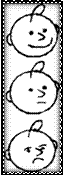 